Executive Director/Principal ReportBoard of Trustees MeetingMay 19, 2020 COVID-19 related updates: PCHS is closely monitoring updates from federal, state, county, and city officials to determine the best course of action for the opening of the 2020-21 school year. State Superintendent of Education Tony Thurmond suggested the following in his May 13, 2020 address: Local counties and school boards have the authority to reopen schools. There will only be guidance from the state. There will not be a universal start date.Teachers and students may have to wear masks.Some schools may opt for a hybrid model that combines in class and virtual instruction.Schools may decide to implement morning and afternoon shifts to allow for smaller classes and social distancing.The state is working to address the digital divide to get more laptops and internet access to students in need. In other related news, the California State University (CSU) System announced plans to cancel all in-person classes this fall. Instruction will continue online.See the full report here:Coronavirus: California Superintendent Suggests Staggered Reopening Of Schools               Julian Glover-Carlos Grande - https://abc7.com/california-schools-reopening-when-will-reopen-public-coronavirus-shelter-in-place/6179192/PCHS Administration, Curriculum Council, and any interested staff will meet Friday, May 22 to discuss potential scenarios for the opening of the school year including traditional and eLearning options. State Superintendent of Public Instruction Tony Thurmond’s May 14, 2020 response to  Governor Gavin Newsom’s updated K-12 budget proposal includes the following summary of the impact on education: A 10 percent reduction to the Local Control Funding Formula for 2020–21, with a trigger for increases pending additional federal funding for education. Allocation of $4.4 billion in federal funding to address learning loss and equity issues exacerbated by the COVID-19 school closures this spring. These funds can be used by districts to run summer programs and other programs that address equity gaps that were widened during the school closures. These funds also can be used to make necessary modifications so that schools are prepared to reopen in the fall. Reallocation of $2.3 billion in funds previously dedicated to paying down schools’ unfunded liability to CalSTRS and CalPERS to instead pay the school employers' retirement contributions. A new obligation of 1.5 percent of state appropriation limit revenues starting in 2020–21 to avoid a permanent decline in school funding that grows to $4.6 billion in additional funding for schools and community colleges by 2023–24. Read the State Superintendent’s full statement HERE and https://www.cde.ca.gov/nr/ne/yr20/yr20rel34.asp .View the Governor’s May Revise budget summary (PDF) on the Department of Finance budget website: http://www.ebudget.ca.gov/FullBudgetSummary.pdf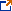 LAUSD CSD Annual Compliance Visit  LAUSD Charter School Division is conducting this year’s annual compliance visit remotely. Evidence binders will be submitted digitally by May 22. Follow up meetings with CSD staff to discuss their report will be held in early June. Class of 2020 CommencementPCHS Class of 2020 will be celebrated in a virtual Graduation Ceremony on June 4 at 5pm. More information about how to access the broadcast will be provided closer to this date. Collective Bargaining/2020-21 School Calendar PCHS and PCHS UTLA are scheduled to meet on Thursday, May 21 to continue bargaining discussions. During the last meeting, the teams agreed on the calendar for the 2020-21 school year with a start date of August 17 for teachers and August 19 for students. LAUSD schools will open on August 18.Summer SchoolPCHS Summer school is open to Pali students. Registration for summer school is open through June 4. Late Registration is open June 15 and 16. Summer School courses will be taken online. Courses are for students who did NOT pass a course at PCHS or for seniors behind in credits. Students may make-up ONE class. Students will not be on campus. Teachers will be available through email, Zoom, or Schoology. Teacher Office Hours will be 9 am-12pm Tuesday, Wednesday, and Thursday of each week. Mid Term and Final Exams will be proctored in a Zoom Conference Room (Dates TBA).Registration process:Log into the Link provided BELOW and fill out the information.Students’ Academic Counselors will review the application and send it to the Summer School CoordinatorThe Summer School Coordinator will send an email confirmation of the courses students are taking and further instructions on June 10.Late Registrants will receive course confirmation as they sign up on June 15 and June 16.Courses Offered:English 9 A/B, 10 A/B, 11 A/B, 12 A/BHistory: World History A/B, US History A/B, Government, EconomicsMath: Algebra 1A, 1B, 2A, 2B and Geometry A/BScience: Biology A and BHealthElectives- Career Readiness, Info Management, PsychologyRegistration Link: https://form.jotform.com/201185751598160Summer School Coordinator - Randy TenansnowFor more information email: rtenansnow@palihigh.org